Информация для совещания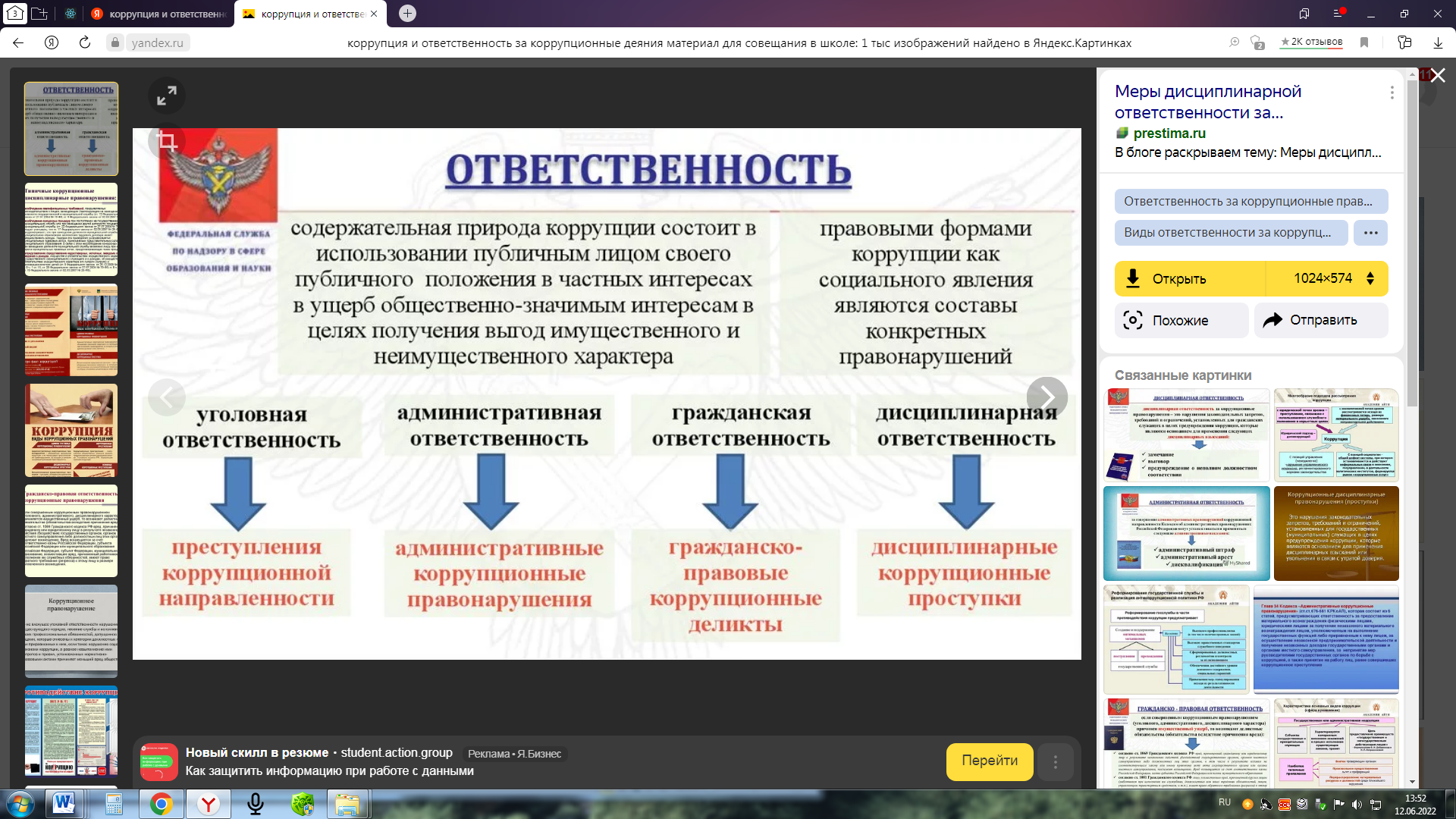 Меры юридической ответственности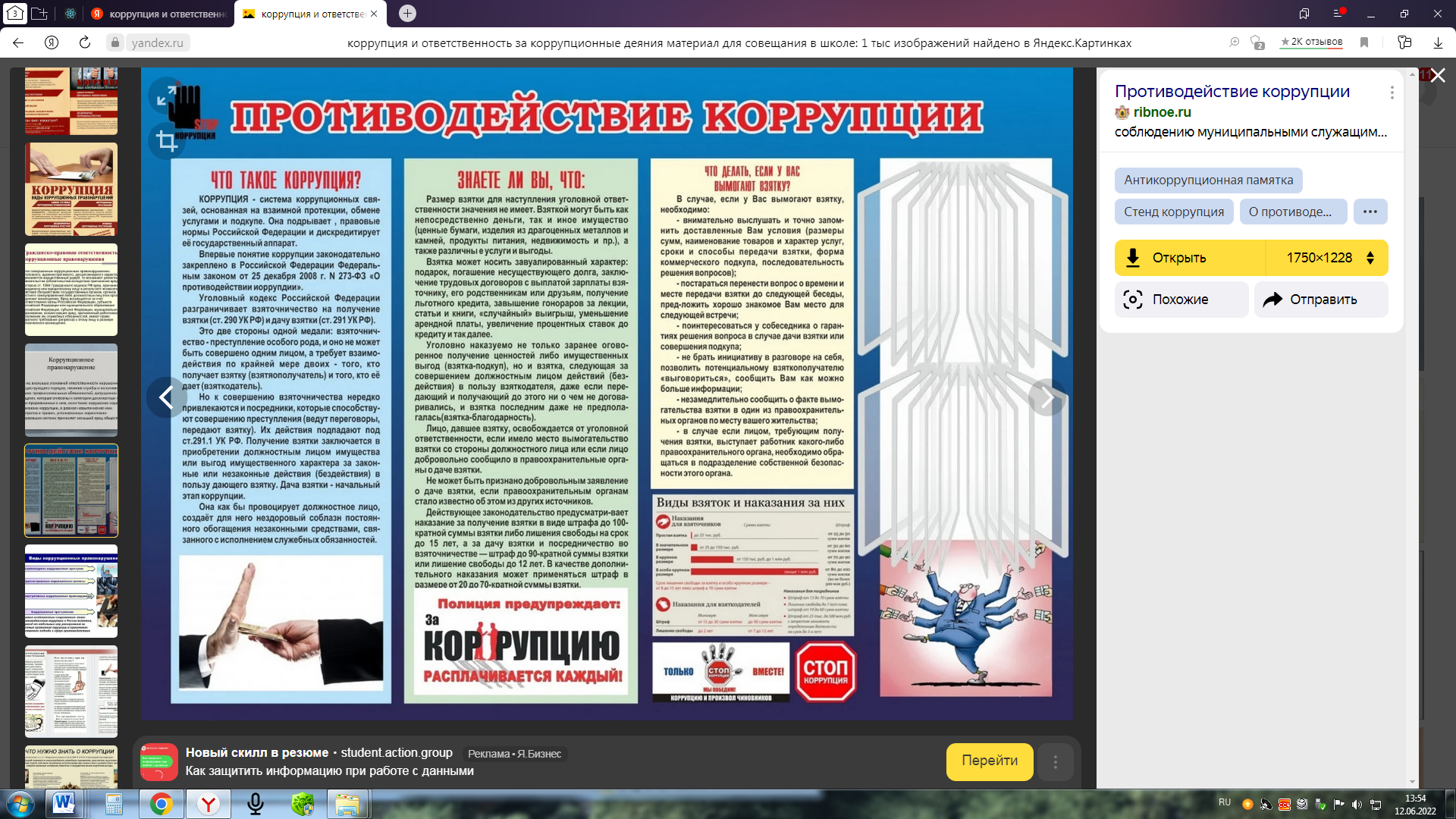 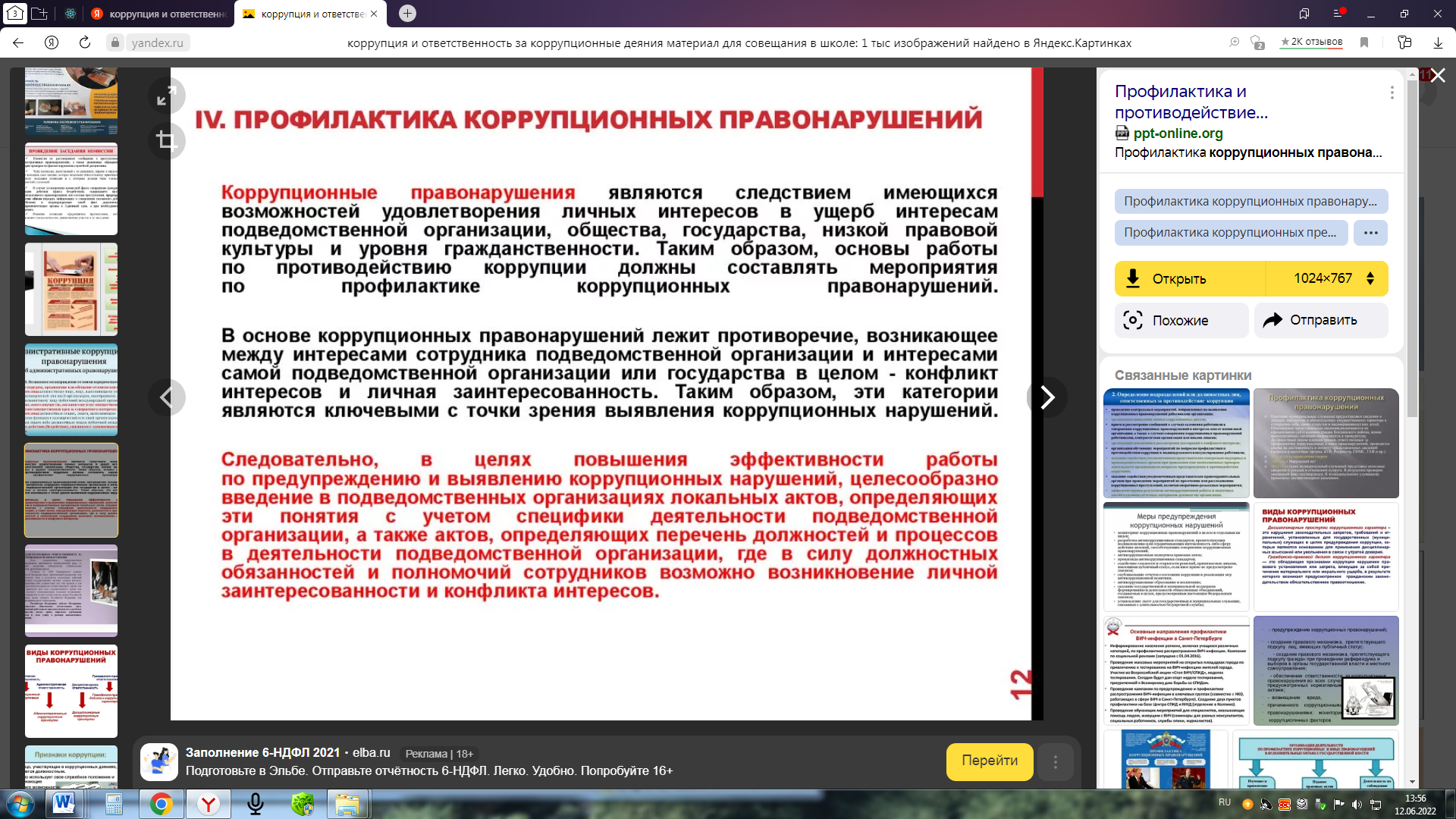 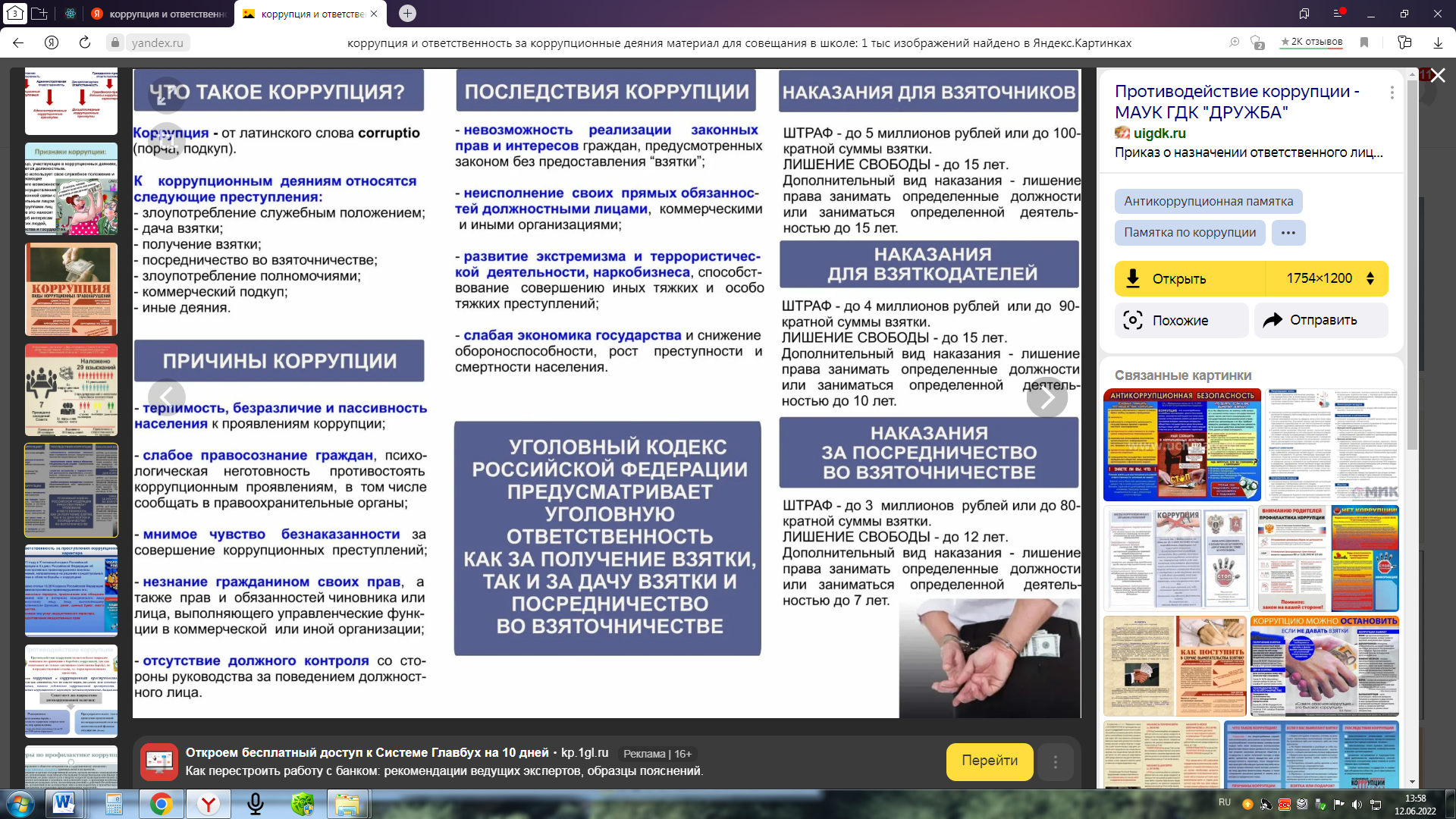 